		   Road Cycling Checklist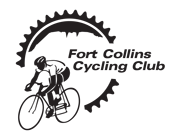 Core Gear:☐ Bike☐ Helmet☐ Water (bottle with cage; hydration pack)☐ Eye protection (sunglasses or clear lenses)☐ Snacks/energy food (if needed)☐ Medical info/emergency contact cardCore Repair Items:☐ Spare tube or tubes (and/or patch kit)☐ Pump or CO2 inflator☐ Tire levers☐ Cycling multi-tool (with Allen wrenches)Safety Items:☐ Headlight☐ Taillight (with blinking options)☐ Mirror (for handlebar or helmet)☐ First-aid kitBasic Clothing Items:☐ Wicking jersey or top ☐ Padded shorts or tights☐ Gloves☐ Footwear suited for bike pedals☐ Cycling socks☐ Buff/bandanna/cap/skullcapOptional Clothing for Variable Weather:☐ Rainwear☐ Stowaway windbreaker☐ Insulation layer(s) for cold weather	☐ Weatherproof full-fingered gloves☐ Arm/leg warmers☐ High-visibility vest or jacketOptional Gear:☐ Saddle (underseat) bag☐ Cycling computer/GPS☐ Lock☐ Map (if in unfamiliar area)☐ Cell phone☐ Cash and/or credit cardOptional Personal Items:☐ Sunscreen					☐ Chamois cream☐ Lip balm☐ Insect repellent☐ Toilet paper/tissues☐ Baby wipesPre-Ride Inspection Points:☐ Tire pressure and condition☐ Brake check☐ Front/rear wheel quick releases☐ Bolt tightness throughout☐ Seat and handlebar height☐ Light check (if equipped)☐ Chain lubricated